Obecná ustanoveníV souladu se zák. č. 108/2006Sb. O sociálních službách a vyhláškou č. 505/2006 Sb., kterou se provádí zákon o sociálních službách, ve znění pozdějších předpisu Občanské sdružení Okna vydává tento Ceník základních a fakultativních činností poskytovaných v Chráněném bydlení „Okénko“ (dále jen ceník).Občanské sdružení Okna garantuje, že uživateli zůstane po úhradě základních činností alespoň 15% jeho příjmu. V případě, že je měsíční úhrada za základní činnosti vyšší, než maximální výše úhrady, poskytne sdružení slevu tak, aby byla garance minimálního zůstatku dodržena.Na fakultativní činnosti se pravidlo uvedené v čl. I, odst. 2) nevztahuje.Úhrada za základní činnostiUbytováníÚhrada za ubytování zahrnuje dle §17, odst.1, písm. b) bod 1 ubytování, které má znaky bydlení v domácnosti (tzn. ubytování v pokoji nebo apartmánu, poskytnutí společných prostor k využití (zahrada, kuchyň s jídelnou a společenskou místností, sušárna) a nezbytné provozní náklady související s poskytnutím ubytování (včetně energií, údržby a opravy objektu). Úhrada za ubytování dále zahrnuje dle §17, odst.1, písm. b) bod 2 v případě potřeby praní, sušení, žehlení a drobné opravy ložního a osobního prádlaKaždý pokoj je standardně vybaven postelí a šatními skříněmi. Ostatní vybavení je individuální dle dispozice a přání si může uživatel pokoj dovybavit vlastním zařízením. Pokoje apartmánového typu mají vlastní sociální zařízení včetně bezbariérového WC, kuchyňskou linku, ledničku a pračku. Ostatní pokoje mají společné sociální zařízení vždy pro 4 uživatele.*denní sazba za poskytnutí ubytování se zohledňuje pouze v případě, kdy uživatel zahajuje, či končí poskytování služby v průběhu měsíce**denní sazba za praní, žehlení, sušení, opravy prádla se zohledňuje pouze v případě, kdy uživatel zahajuje, či končí poskytování služby v průběhu měsíce, nebo byl po dobu delší než 1 týden mimo zařízení sociálních služeb a činnost prokazatelně nevyužíval.StravováníV souladu se zákonem 108/2006 Sb. a jeho prováděcím předpisem je uživatelům dle § 17 odst. (1) písm. a) bod 2. vyhlášky 505/2006 Sb. poskytována činnost zajištění celodenní stravy odpovídající věku, zásadám racionální výživy a potřebám dietního stravování minimálně v rozsahu 3 hlavních jídel. Úhrada za tuto činnost se skládá z nákladů na potraviny a suroviny na vaření a nákladů spojených údržbou a provozem společné kuchyně.Úhrada za stravování se dále skládá z částky na Pomoc s přípravou stravy (§ 17 odst. (1) písm. a) bod 1. vyhlášky 505/2006 Sb., kterou se provádějí některá ustanovení zákona o soc. službách). Tato částka obsahuje dopomoc, kontrolu a dohled pracovníka chráněného bydlení (tzn. pomoc při vaření, pomoc při úklidu po vaření, pomoc při servírováním a stolováním, pomoc při sestavování jídelníčku, odhlašování stravy, pomoc při nákupu potravin (sepisování nákupního seznamu, kontrola nákupu, vyúčtování, vrácení peněz), dohled nad čerstvostí uskladněných potravin, administrace úkonu, apod.). Tato činnost je zohledněna 40% z ceny částky na zajištění celodenní stravy. Uživatel může odebírat stravu od externích dodavatelů. Cenu oběda si hradí uživatel sám z vlastních prostředků. V tom případě, že externí dodavatel dováží jídlo uživateli do zařízení, ten je zde konzumuje, ohřívá, užívá nádobí, umývá kastrůlky apod.,  je zohledněna částka 8 Kč za dodané jídlo, což se rovná 20% z částky na zajištění stravy). Při odhlášení svačin a druhé večeře se nezapočítává žádná částka.Jídla se odhlašují nejdéle při večeři den předcházející dni, kdy si uživatel jídlo odhlašuje, (uživatel, který nechce dne 2. 5. 2014 snídaní a oběd si ji odhlašuje nejdéle dne 1. 5. 2014 při večeři) a to u službu konající pracovnice. Pomoc při zajištění chodu domácnosti Úhrada za Pomoc při zajištění chodu domácnosti (§ 17 odst. (1) písm. c) 505/2006 Sb., kterou se provádějí některá ustanovení zákona o soc. službách) zahrnuje:pomoc při běžném úklidu a údržbě domácnosti (vytírání, úklid, umývání oken, stírání prachu, zastýlání, úklid sociálních zařízení, údržba zahrady apod.),pomoc při údržbě domácích spotřebičů (řešení poruch spotřebičů, čištění elektrospotřebičů, nácvik obsluhy domácích spotřebičů, apod.),podpora v hospodaření s penězi včetně pomoci s nákupy a běžnými pochůzkami (pomoc při správě financí, založení a pomoc s obsluhou účtu, udržení systému zacházení s penězi, pomoc při nákupech pro osobní potřebu, pomoc při určování skutečné potřebnosti, důležitosti a hospodárnosti nákupu věcí, apod.).Výchovné, vzdělávací a aktivizační činnosti:Úhrada za Výchovné, vzdělávací a aktivizační činnosti (§ 17 odst. (1) písm. d) 505/2006 Sb., kterou se provádějí některá ustanovení zákona o soc. službách) zahrnuje:pomoc při obnovení anebo upevnění kontaktu s přirozeným sociálním prostředím,nácvik a upevňování motorických, psychických a sociálních schopností a dovedností (pravidla první pomoci, pravidla silničního provozu, pravidla slušného chování, trivium, kulturní, výtvarné, rukodělné a řemeslné činnosti, výzdoba a péče o domov apod.),zajištění podmínek pro přiměřené vzdělávání (zajištění materiálních a technických podmínek, PC, naučné snímky, literatura, pomoc s přípravou do školy),podpora v oblasti partnerských vztahů (zásady bezpečného sexu, zásady jak se chránit např. před nechtěným rodičovstvím, poradenství, pomoc při řešení partnerských konfliktů…),podpora při získávání návyků souvisejících se zařazením do pracovního procesu (podpora při včasném vstávání, dodržování denních rituálů, aktivním vyhledávání zaměstnání…).Zprostředkování kontaktu se společenským prostředím:Úhrada za Zprostředkování kontaktu se společenským prostředím (§ 17 odst. (1) písm. e) 505/2006 Sb., kterou se provádějí některá ustanovení zákona o soc. službách) zahrnuje:doprovázení do školy, školského zařízení, zaměstnání, k lékaři, na zájmové aktivity, na orgány veřejné moci a instituce poskytující veřejné služby a doprovázení zpět,podpora a pomoc při využívání běžně dostupných služeb a informačních zdrojů,pomoc při obnovení nebo upevnění kontaktu s rodinou a pomoc a podpora při dalších aktivitách podporující sociální začleňování (doprovody na návštěvy příbuzných, pomoc při řešení konfliktů s rodinou, případně pomoc při vyhledávání a kontaktování příbuzných včetně doprovodů, apod.).Sociálně terapeutické činnosti:Úhrada za Sociálně terapeutické činnosti (§ 17 odst. (1) písm. f) 505/2006 Sb., kterou se provádějí některá ustanovení zákona o soc. službách) zahrnuje:činnosti vedoucí k rozvoji schopností a dovedností podporujících sociální začleňování (práci na rozvoji osobnosti uživatele, pomoc při správném uchopení práv a povinností, pomoc se zapojením do kolektivu, příprava oslav, vánoc, docházka k terapeutům, do poraden, apod.)pomoc při uplatňování práv, oprávněných zájmů a při obstarávání osobních záležitostíÚhrada za Pomoc při uplatňování práv, oprávněných zájmů a při obstarávání osobních záležitostí (§ 17 odst. (1) písm. g) 505/2006 Sb., kterou se provádějí některá ustanovení zákona o soc. službách) zahrnuje:pomoc při komunikaci vedoucí k uplatňování práv a oprávněných zájmů (komunikace se soudy, advokátními kancelářemi, pomoc při sestavování korespondence úřadům, pomoc s přihlašováním a odhlašováním na ÚP, udržování kontaktu s opatrovníky, pomoc při sestavování žádostí apod.),pomoc při vyřizování běžných záležitostí.pomoc při osobní hygieně a poskytnutí podmínek pro osobní hygienu Úhrada za pomoc při osobní hygieně a poskytnutí podmínek pro osobní hygienu (§ 17 odst. (1) písm. h) 505/2006 Sb., kterou se provádějí některá ustanovení zákona o soc. službách) zahrnuje:pomoc při úkonech osobní hygieny,pomoc při základní péči o vlasy a nehty,pomoc při použití WC.Úhrada za fakultativní činnostiFakultativní činnosti jsou veškeré ostatní činnosti, které sdružení pravidelně nebo nepravidelně poskytuje a které nespadají do základních činností. Koncesionářské poplatky za TV a rozhlas nejsou fakultativní činností a každý uživatel, který má ve svém vlastnictví příslušný přístroj, je povinen hradit tyto poplatky sám dle zákona o rozhlasových a televizních poplatcích.Poplatky za povinné revize elektrospotřebičů v osobním vlastnictví uživatele, které nejsou fakultativní činností, ale uživatel je hradí jako jinou službu na základě dokladu vystaveného odbornou firmou, která revize provádí 1x ročně. Aktuální měsíční vyúčtování fakultativních činností je součástí Vyúčtování poskytovaných činností.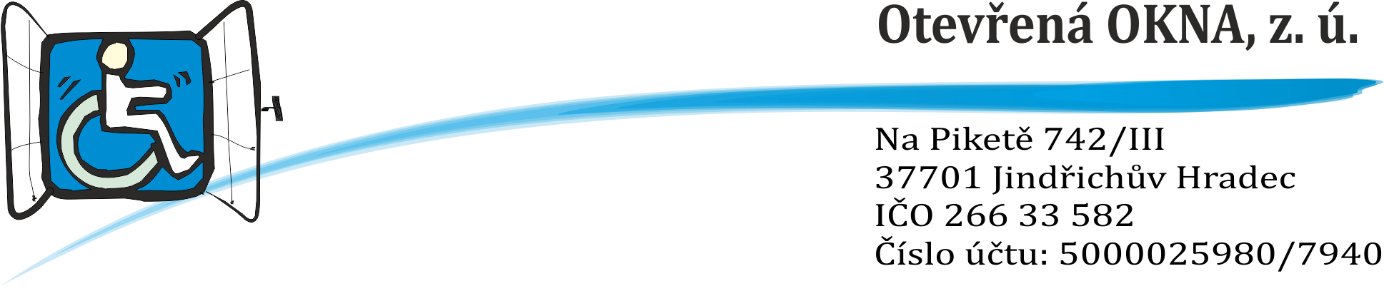 CENÍK ZÁKLADNÍCH A FAKULTATIVNÍCH ČINNOSTÍ POSKYTOVANÝCH V CHRÁNĚNÉM BYDLENÍ „OKÉNKO“CENÍK ZÁKLADNÍCH A FAKULTATIVNÍCH ČINNOSTÍ POSKYTOVANÝCH V CHRÁNĚNÉM BYDLENÍ „OKÉNKO“CENÍK ZÁKLADNÍCH A FAKULTATIVNÍCH ČINNOSTÍ POSKYTOVANÝCH V CHRÁNĚNÉM BYDLENÍ „OKÉNKO“CENÍK ZÁKLADNÍCH A FAKULTATIVNÍCH ČINNOSTÍ POSKYTOVANÝCH V CHRÁNĚNÉM BYDLENÍ „OKÉNKO“CENÍK ZÁKLADNÍCH A FAKULTATIVNÍCH ČINNOSTÍ POSKYTOVANÝCH V CHRÁNĚNÉM BYDLENÍ „OKÉNKO“Vydání číslo: 3Vydání číslo: 3Vydání číslo: 3Vydání číslo: 3Vydání číslo: 3Tento dokument nahrazuje dokument Ceník úhrad v Chráněném bydlení „Okénko“ ze dne 19. 12. 2012. Tímto dokument řídí uživatelé a pracovníci zapojení do procesu poskytování sociální služby Chráněné bydlení „Okénko“.Tento dokument nahrazuje dokument Ceník úhrad v Chráněném bydlení „Okénko“ ze dne 19. 12. 2012. Tímto dokument řídí uživatelé a pracovníci zapojení do procesu poskytování sociální služby Chráněné bydlení „Okénko“.Tento dokument nahrazuje dokument Ceník úhrad v Chráněném bydlení „Okénko“ ze dne 19. 12. 2012. Tímto dokument řídí uživatelé a pracovníci zapojení do procesu poskytování sociální služby Chráněné bydlení „Okénko“.Tento dokument nahrazuje dokument Ceník úhrad v Chráněném bydlení „Okénko“ ze dne 19. 12. 2012. Tímto dokument řídí uživatelé a pracovníci zapojení do procesu poskytování sociální služby Chráněné bydlení „Okénko“.Tento dokument nahrazuje dokument Ceník úhrad v Chráněném bydlení „Okénko“ ze dne 19. 12. 2012. Tímto dokument řídí uživatelé a pracovníci zapojení do procesu poskytování sociální služby Chráněné bydlení „Okénko“.FunkceJménoDatumPodpisZpracovalSociální pracovniceBc. Marie Mottlová10. 4. 2014Schválil a vydalŘeditelka sociálních služebPaedDr. Drahomíra Blažková30. 4. 2014Za aktualizaci zodpovídáSociální pracovniceBc. Marie Mottlová30. 4. 2014Platné od:1. 5. 2014Účinné od:1. 5. 20141) a. Poskytnutí ubytování Částka za den*Částka za měsícPokoj dvoulůžkový125,00 Kč3 750,00 KčPokoj jednolůžkový140,00 Kč4 200,00 KčApartmán145,00 Kč4 350,00 Kč1) b. Praní, žehlení, sušení, opravy prádlaČástka za den**Částka za měsíc Běžné nároky na praní(6 kg prádla/týden = 1 prací cyklus,včetně sušení, žehlení a oprav)v ceně ubytovánív ceně ubytováníZvýšené nároky na praní(7 – 18 kg prádla/týden = do 3 pracích cyklů)10,00 Kč300,00 KčVelmi vysoké nároky na praní(19 a více kg prádla/týden = od 4 pracích cyklů)20,00 Kč600,00 KčStravovací režimsnídaněsvačinaobědsvačinavečeřeII. večeřecelkem/dendiabetická a nízko bílkovinná28 Kč8 Kč56 Kč8 Kč56 Kč8 Kč164 Kč5 jídel za den28 Kč8 Kč56 Kč8 Kč56 Kčx156 Kč3 jídla za den28 Kčx56 Kčx56 Kčx140 Kčrežie při odběru stravy od externího dodavatelexx8 Kčx8 Kčxmax 14 KčPomoc při zajištění chodu domácnosti120Kč/hod.Výchovné, vzdělávací a aktivizační činnosti120Kč/hodZprostředkování kontaktu se společenským prostředím120Kč/hodSociálně terapeutické činnosti120Kč/hodPomoc při uplatňování práv, oprávněných zájmů a při obstarávání osobních záležitostí120Kč/hodPomoc při osobní hygieně a poskytnutí podmínek pro osobní hygienu 120Kč/hodFakultativní činnostÚhradaProvoz vlastních elektrospotřebičů dlouhodobě nižší spotřeby el. energie - televizor, PC sestava, notebook20Kč/KsProvoz vlastních elektrospotřebičů dlouhodobě vysoké spotřeby el. energie - lednička, mrazák, nabíjení elektrického vozíku, skútru, přímotop60 Kč/KsUmožnění bezdrátového připojení k internetu 30 Kč/měsícTisk a kopírování materiálů pro vlastní potřebu1Kč/stránka,Dohled nad užitím léčiv – řídí se podle zvláštního vnitřního předpisu zařízení (dohled nad správnou přípravou léčiv do lékovek, užitím ráno, užitím v poledne, užitím večer, užitím v noci, mimořádným užitím léčiv)2Kč/provedený úkon